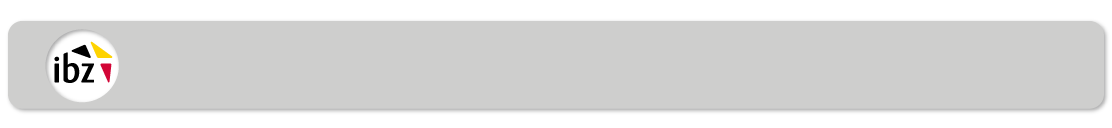 Liste avec la composition des bureaux électoraux du canton électoralCanton électoral Canton électoral CirconscriptionCirconscriptionN° desBureauxde voteAdresseNom du président et résidence principaleNom du secrétaire et résidence principale1 – 4  Noms des assesseurs et résidence principale1 – 4  Noms des assesseurs suppléants et résidence principale11.2.1.2.3.4.1.2.3.4.21.2.1.2.3.4.1.2.3.4.31.2.1.2.3.4.1.2.3.4.41.2.1.2.3.4.1.2.3.4.51.2.1.2.3.4.1.2.3.4.61.2.1.2.3.4.1.2.3.4.….….N° desBureauxde dépouillementAdresseNom du président et résidence principaleNom du secrétaire et résidence principale1 – 4  Noms des assesseurs et résidence principale1 – 4  Noms des assesseurs suppléants et résidence principale11.2.1.2.3.4.1.2.3.4.21.2.1.2.3.4.1.2.3.4.31.2.1.2.3.4.1.2.3.4.41.2.1.2.3.4.1.2.3.4.51.2.1.2.3.4.1.2.3.4.61.2.1.2.3.4.1.2.3.4.….….SignatureSignatureLieuDateLe Président du Bureau principal de canton(Nom et signature)